В соответствии с Федеральным законом Российской Федерации от 06 10.2003 № 131-ФЗ «Об общих принципах организации местного самоуправления в Российской Федерации», Федеральным законом от 27 июля 2010 года № 210-ФЗ «Об организации предоставления государственных и муниципальных услуг», администрация Сланцевского муниципального района     п о с т а н о в л я е т:1. Внести в административный регламент по предоставлению муниципальной услуги «Предоставление сведений, документов и материалов, содержащихся в государственной информационной системе обеспечения градостроительной деятельности Ленинградской области» следующие изменения:1.1. В пункте 2.3.1 раздела 2 подпункт 3 исключить.1.2. Подпункт 1 пункта 2.10 раздела 2 изложить в следующей редакции:«1) Заявление на получение услуги оформлено не в соответствии с административным регламентом:- запрос не содержит следующей необходимой информации:реквизитов запрашиваемых сведений, документов, материалов и (или) кадастрового номера (кадастровых номеров) земельного участка (участков), и (или) адреса (адресов) объектов недвижимости, и (или) сведений о границах территории, в отношении которой запрашиваются сведения, документы, материалы, которые должны содержать графическое описание местоположения границ этой территории, перечень координат характерных точек этих границ в системе координат, установленной для ведения Единого государственного реестра недвижимости;- запрос, направленный в бумажной форме, не подписан заявителем собственноручно;- запрос, направленный в электронной форме, не подписан простой электронной подписью заявителя;».2. Постановление опубликовать в приложении к газете «Знамя труда» и разместить на официальном сайте администрации муниципального образования Сланцевский муниципальный район Ленинградской области.4. Постановление вступает в силу на следующий день после дня официального опубликования.5. Контроль за исполнением возложить на заместителя главы администрации — председателя комитета по управлению муниципальным имуществом и земельными ресурсами Сланцевского муниципального района Никифорчин Н.А.И.о.главы администрации муниципального образования                                                                 М.А.Щербакова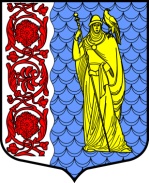 Администрация муниципального образованияСланцевский муниципальный район Ленинградской областиПОСТАНОВЛЕНИЕАдминистрация муниципального образованияСланцевский муниципальный район Ленинградской областиПОСТАНОВЛЕНИЕАдминистрация муниципального образованияСланцевский муниципальный район Ленинградской областиПОСТАНОВЛЕНИЕАдминистрация муниципального образованияСланцевский муниципальный район Ленинградской областиПОСТАНОВЛЕНИЕАдминистрация муниципального образованияСланцевский муниципальный район Ленинградской областиПОСТАНОВЛЕНИЕ№№проектО внесении изменений в постановление администрации муниципального образования муниципального образования Сланцевский муниципальный район Ленинградской области от 17.10.2022 № 1600-п «Об утверждении административного регламента по предоставлению муниципальной услуги «Предоставление сведений, документов и материалов, содержащихся в государственной информационной системе обеспечения градостроительной деятельности Ленинградской области»О внесении изменений в постановление администрации муниципального образования муниципального образования Сланцевский муниципальный район Ленинградской области от 17.10.2022 № 1600-п «Об утверждении административного регламента по предоставлению муниципальной услуги «Предоставление сведений, документов и материалов, содержащихся в государственной информационной системе обеспечения градостроительной деятельности Ленинградской области»О внесении изменений в постановление администрации муниципального образования муниципального образования Сланцевский муниципальный район Ленинградской области от 17.10.2022 № 1600-п «Об утверждении административного регламента по предоставлению муниципальной услуги «Предоставление сведений, документов и материалов, содержащихся в государственной информационной системе обеспечения градостроительной деятельности Ленинградской области»